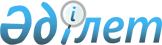 Об определении сроков действия инвестиционных налоговых преференцийПостановление Правительства Республики Казахстан от 8 декабря 2005 года N 1206

      В соответствии с пунктом 3  статьи 14 Закона Республики Казахстан от 8 января 2003 года "Об инвестициях" Правительство Республики Казахстан  ПОСТАНОВЛЯЕТ : 

      1. Определить следующие сроки действия инвестиционных налоговых преференций, предоставляемых акционерному обществу "Казахстанский электролизный завод" по инвестиционному проекту "Строительство и эксплуатация электролизного завода по производству первичного алюминия в Павлодарской области": 

      по корпоративному подоходному налогу - 10 (десять) календарных лет со дня принятия в эксплуатацию объектов производственного назначения государственными приемочными комиссиями; 

      по налогу на имущество - 5 (пять) лет со дня принятия в эксплуатацию объектов производственного назначения государственными приемочными комиссиями; 

      по земельному налогу - 5 (пять) лет со дня принятия в эксплуатацию объектов производственного назначения государственными приемочными комиссиями. 

      2. Настоящее постановление вводится в действие со дня подписания. 

 

        Премьер-Министр 

      Республики Казахстан 
					© 2012. РГП на ПХВ «Институт законодательства и правовой информации Республики Казахстан» Министерства юстиции Республики Казахстан
				